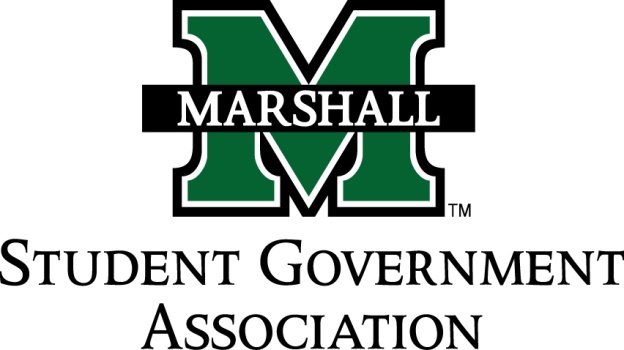 STUDENT SENATESESSION 71September 23rd, 2013MEETING 5CALL TO ORDERINVOCATIONPLEDGE OF ALLEGIANCEROLL CALLOLD BUSINESSSB 71.01 Funding Bill (MUATA)SB 71.02 Funding Bill (Alpha Kappa PsiSB 71.03 Funding Bill (MUPROS)SB 71.04 Funding Bill (Alpha Phi Alpha)SB 71.05 Funding Bill (CRU)SB 71.06 Funding Bill (Ratio Christi)NEW BUSINESSSGA Funding Walkthrough – Senator Nick Chancey2013 Homecoming Walkthrough – Chief of Staff Jordan Wooldridge MESSAGE FROM EXECUTIVESStudent Body President – Elisha “E.J.” HassanStudent Body Vice President- Ashley LyonsSenate President Pro-Tempore – Nick ChanceySenate Parliamentarian – Chad ThompsonSenate Treasurer – Duncan WaugamanDEAN MEETING REPORTSMESSAGES FROM ADVISORSExecutive Advisor - Dean Steve HensleySenate Advisor – Matt James